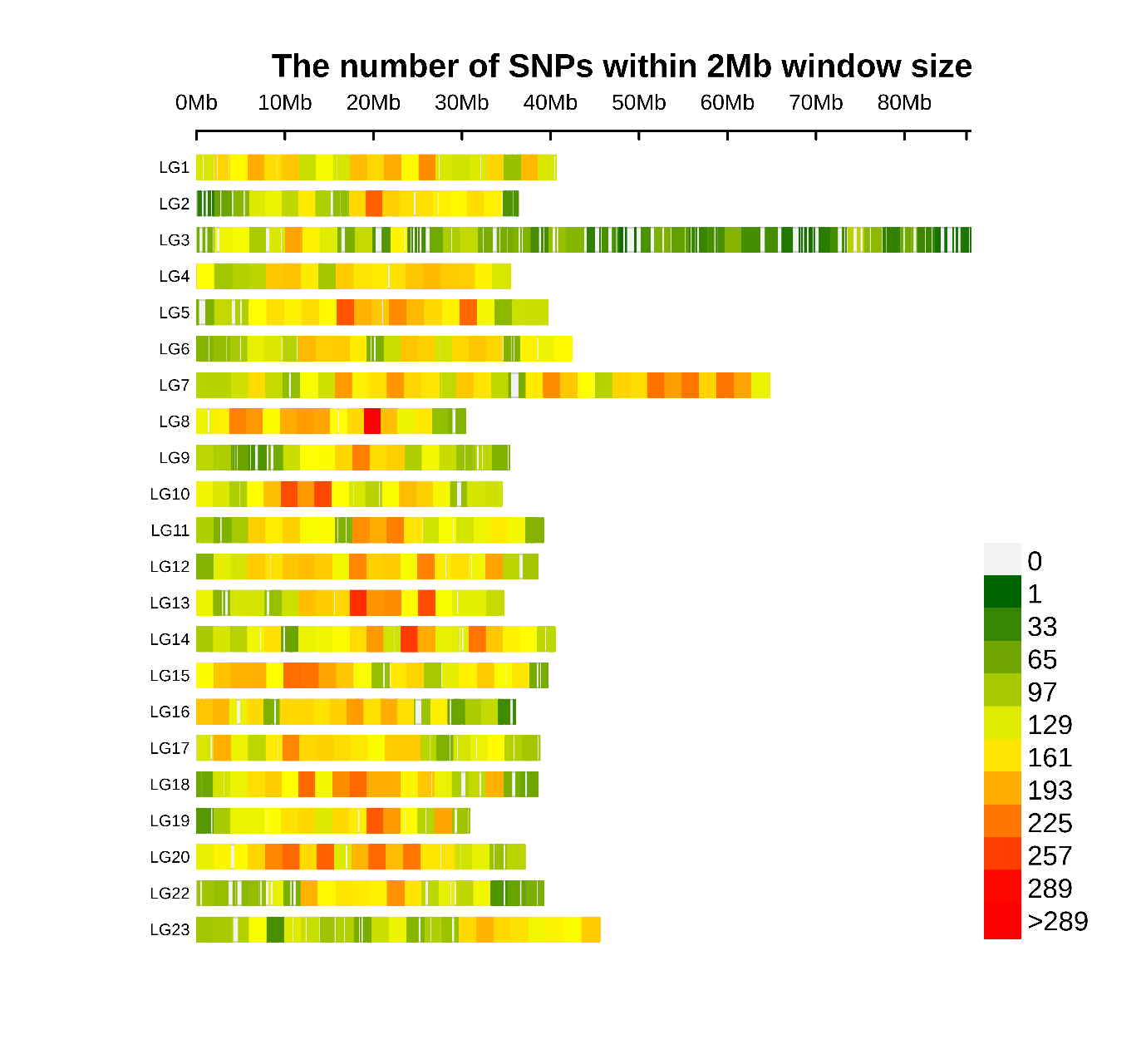 Figure S1. Distribution of SNPs of the ~65K SNP array on the Nile tilapia genome. SNP density was estimated using a 2Mb window size and visualized using the R package CMplot (https://github.com/YinLiLin/R-CMplot).